Senate Body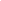 CALL MEETING TO ORDER                Meeting was called to order at 4:01pm.PLEDGE OF ALLEGIANCEThe Senate may present the Pledge of Allegiance. Any present members may host and participate in the Pledge of Allegiance. If no members are willing to host the Pledge, this item on the agenda may be skipped. No present members may be called out or reprimanded for not participating in the Pledge of Allegiance.            None.ASCERTAINMENT OF QUORUM A majority quorum must be established to hold a bona fide meeting Members present: Vice President Abad, Senator Makrai, and Senator Moore. 3/3 present quorum is established and a bonafide meeting was held.PUBLIC COMMENTThis segment of the meeting is reserved for persons desiring to address the Senate on any matter of concern that is not stated on the agenda. A time limit of three (3) minutes per speaker and fifteen (15) minutes per topic shall be observed. The law does not permit any action to be taken, nor extended discussion of any items not on the agenda. The Senate may briefly respond to statements made or questions posed, however, for further information, please contact the BCSGA Vice President for the item of discussion to be placed on a future agenda. (Brown Act §54954.3)              a.    Consent Presentation: Adriana Oceguera                     Unavailable, will try to connect for the next executive meeting. REPORTS OF THE ASSOCIATIONThe chair shall recognize any officer of the association, including the BCSGA Advisor, to offer a report on official activities since the previous meeting and make any summary announcements deemed necessary for no longer than three minutes, save the advisor, who has infinite time. Vice President Office hours, the deadline is today at 11:59pm. Will have them posted as soon as tomorrow. Took pictures today for the bios. Going to be talking more about New Student Convocation. Would like to pass out/present flyers to classes. Will be working with everyone on creating Zoom hours in addition/in place of regular in person office hours. Wants to create SGA business cards for everyone. SenatorsBoth senators had nothing to report.ParliamentarianNone.BCSGA Advisors (∞ mins.)Contacted by GBLA representative Oakley who is a partner with the Fair Housing & Employment (FHLP), they would like to have a booth at the Student Involvement Festival. Also looking for students to work with them and do secret shopping of rentals. It is a volunteer position with a small stipend. They would like to present at SGA/ICC meetings.REPORTS FROM EXECUTIVE OFFICERSThe Chair shall recognize the Executive Officers and Departments to report for no longer than three minutes on the activities since the previous meeting.Office of the PresidentWorking on New Student Evocation speech. Reminds everyone the event will be all hands on deck. Also working on opening day speech for staff and students. Advisor Alvarez reminds everyone that President Barraj is being sworn in tomorrow as KCCD Student Trustee.Department of Student OrganizationsEvent being hosted by Student Organizations, Find Your Classroom, next Saturday August 20th, 2022 from 10am to 12pm. Also Student Organizations are having a mixer on September 14th, 2022 and April 17th, 2023. There is also a date picked out for CapK volunteering. It will be September 24th, 2022 and everyone will be assembling meal boxes for senior citizens. Location to follow. Lastly, if you are in a student organization be sure to sign up for the New Student Convocation and Student Involvement Festival.Department of Student ActivitiesSent out sign up sheet. Please pick two days for the Welcome Week booth. This is the perfect time for recruitment. Do not want the booth unattended. Sign up by next Friday for your shifts.Department of Legislative AffairsFirst SSCCC Region V meeting is next Thursday. Will report back on how that goes. Suggests a webinar for President Barraj August 26th, 2022 from 12pm to 3pm for student trustees. Advisor Ayala brought bill AB1919 introduced by Assemblyman Chris Holden called the Fair, Free Transit Bill. It calls for free transportation passes for all community college students. It went into appropriations so Director Grewal and several other students contacted all 7 state appropriations committee members including our own, Vince Fong. Passed assembly committees and went to senate transportation committee, hoping it will pass. BC has its own Student Transportation Bill being enacted. Kern Transit will be offering free transportation to students with ID this fall semester. Wednesday August 17th, 2022 at 2pm will be the One Day Express Enrollment event. Also don’t forget BC offers Finish Fast 8 week courses. Went to the ICC meeting and promoted SGA and its need for senators.Department of FinanceContinuously getting new appeals, already around 7-8 for August. Sending emails back to students trying to convince them to keep the sticker. Next meeting is Monday September 12th, 2022. Had to change due to Labor day. Working on a document that will standardize how appeals are approved/denied. This will make it easier to determine if a student meets appeal criteria. Will be working with the Senators to finalize.Department of Public RelationsHave been promoting Welcome Week. Rolling out videos for that. Also promoting New Student Convocation, looking for ideas and input for content. Took pictures for SGA bios for instagram. Will be sending out the pictures for everyone to choose from, personal comfort is priority. So if you want pictures privately as opposed to the group please let Director Vasquez know. Also will be here everyday for retakes. Still missing bios for President Barraj, Director Kumar, and Senator Moore. Will be promoting office hours, senators, and Legislative Affairs manager per Director Grewal’s request. Finally looking for a new Social Media Manager as the current one is vacating the position. The right candidate will need to have photography, youtube, and editing skills. If anyone is interested or knows anyone that fits this position please send them to Advisor Alvarez.Elections CommissionNone.Department of SecretaryUpdated KCCD Committees website with current information. Binders are ready for August retreat, please create summaries for them. Last day is the 19th, currently hiring for the secretary position.KCCD Student TrusteeBeing sworn in tomorrow August 11th at the KCCD Board meeting.NEW BUSINESSItems listed have not already been discussed and thus are considered for Senate consideration.ACTION: MAKE NEW BCSGA FLYER AND DISTRIBUTIONNeed help creating a new flyer for SGA for distribution during the first weeks of school. Something to grab people’s attention. The Board would like to list the current missing positions. Director Kumar volunteers to assist. Also would like a script to go with the flyer for people to present in their classes and need a volunteer to write. Director Urias volunteers. Will need it to be done by next Friday. For the flyers, Advisor Alvarez suggests talking to Danyel and submitting to graphic designers for the flyer. Vice President Abad will discuss with Danyel and get back to the Senate. DISCUSION: SET UP ZOOM OFFICE HOURS FOR ALL BCSGA MEMBERSSince everyone is so busy and Fall semester is going to bring a lot of work, a solution could be creating a recurring meeting on zoom so that way you can be available without being in the office. Advisor Alvarez states that a personal zoom link will alert you to whenever people are in your waiting room to be admitted. DISCUSSION: BCSGA BUSINESS CARDSWould like to create SGA business cards. Would have contact information, possibly zoom links. Director Vasquez suggests a QR code for social media. Manager Griffiths also suggests a QR code for the Student Organization website. Vice President Abad will discuss with graphic designers.    UNFINISHED BUSINESS
Items listed have already been discussed and thus are considered for Senate consideration.DISCUSSION: WELCOME WEEKRecruitment is a high priority. Also do not want vacant tents so sign up for shifts. Need 2-3 people per tent. There will be tents every school day. First day will be Donuts and Planners. Planners will be an everyday thing. Having first Distinguished Speaker Mr. Aron Ralston. A Rise with the Renegades yoga session. A staff versus student volleyball match, Knights Volleyball. Talk it over Tacos is the SGA townhall event. Need everyone there. Subheading for the event is “Come see what’s new- What do you want to improve on campus?” There are promos on social media covering all events, releasing short videos for each event as well. Please wear We are BC shirts for Welcome Weeks, polos if available.ANNOUNCEMENTSThe Chair shall recognize in turn BCSGA Officers requesting the floor for a period not to exceed one minute.            Director Grewal reminds everyone to review their COBRA. President Barraj came in contact with Porterville Community College’s Student Body President, Carlos Rodriquez. Discussed plans for the upcoming academic year. President Rodriquez would like to bring back a culture of fun to the campus. They don’t really have student activities there and would like to start. Consider doing a collaboration with Porterville and Cerro Coso for events since they are our sister schools. President Rodriquez is also drafting a new constitution. Vice President Abad states that when she went to Delano campus Summer Bash it was not just an event for the students but for the community as well. Should consider adding the community to our events.    ADJOURNMENTMeeting was adjourned at 5:04pm.Wednesday, July 27, 20224:00-6:00pmBCSGA Boardroom, Campus CenterMeeting Zoomlink: https://cccconfer.zoom.us/j/96504179517?pwd=NFMrVmVIU2V6eHdrWExtamJHYldzdz09 Meeting Zoomlink: https://cccconfer.zoom.us/j/96504179517?pwd=NFMrVmVIU2V6eHdrWExtamJHYldzdz09 Meeting Zoomlink: https://cccconfer.zoom.us/j/96504179517?pwd=NFMrVmVIU2V6eHdrWExtamJHYldzdz09 